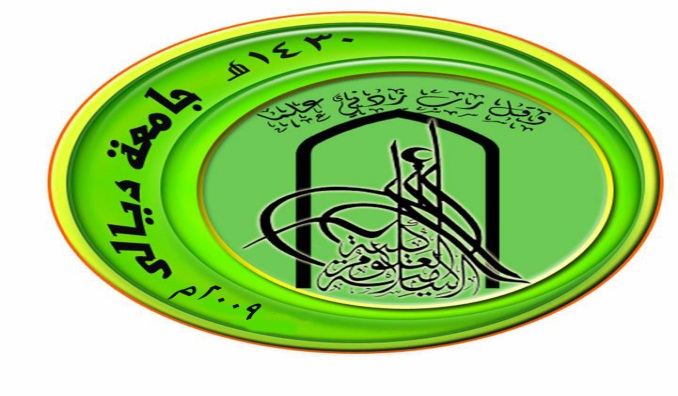 المادة : اصول فقهالمادة : اصول فقه   كلية العلوم الاسلامية   كلية العلوم الاسلاميةمدرس المادة:مدرس المادة:مدرس المادة:م.د. هاشم محمود عبد الرحمنقسم الشريعةقسم الشريعة              المـــــــرحلة :                          المـــــــرحلة :            الاولى شعبة أشعبة أشعبة أالسعي السنوي للعام الدراسي 2016/2015 السعي السنوي للعام الدراسي 2016/2015 السعي السنوي للعام الدراسي 2016/2015 السعي السنوي للعام الدراسي 2016/2015 السعي السنوي للعام الدراسي 2016/2015 السعي السنوي للعام الدراسي 2016/2015 تالاسمفصل الاولفصل الثانيالسعيالسعيتالاسمفصل الاولفصل الثانيرقماكتابةَ1ابراهيم ضياء عبدالرحمن يعقوب101222اثنان وعشرون درجة2 ابوبكر ابراهيم حميد161834اربع وثلاثون درجة3احمد حسن حسين حسن7815خمسة عشر درجة4احمد حميد شريف عليوي161632اثنان وثلاثون درجة5احمد رمزي محسن خنجر131629تسعة وعشرون درجة6استبرق عبدالكريم كاظم 9918ثمانية عشر درجة7اسراء هزبر عباس حسن 111324أربعة وعشرون درجة8 اسراءمحمد مهدي محمد131528ثمانية وعشرون درجة9اسماء كيطان علي عصفور101222اثنان وعشرون درجة10امنة عجيل صالح مهدي151732اثنان وثلاثون درجة11اوس ثامر محسن عبدالله141630ثلاثون درجة12باقر سبهان عبد صالح141428ثمانية وعشرون درجة13بشائر سلمان سعيد فرج131528ثمانية وعشرون درجة14بكر محمد علي سلمان161834أربعة وثلاثون درجة15تبارك خالد عبدالله حسين101222اثنان وعشرون درجة16تغريد سعيد خليفة حسين91120عشرون درجة17حسين مالك عبود محمد141630ثلاثون درجة18حمزة شلال علي سعيد101222اثنان وعشرون درجة19حنين احمد رشيد خلف101222اثنان وعشرون درجة20خديجة محمد محسن كاظم131528ثمانية وعشرون درجة21دعاء جلال كريم شهاب9918ثمانية عشر درجة22رنده ضياء مجيد عثمان191635خمسة وثلاثون درجة23رفل عبدالرحمن سعدون شلال101222اثنان وعشرون درجة24رواء عدنان عطوان خلف131528ثمانية وعشرون درجة25رواء علاء حسين صالح121426ستة وعشرون درجة26زهراء سلام حسن مصطفى151732اثنان وثلاثون درجة27زينب احمد جاسم محمد161834أربعة وثلاثون درجة28زينب علي جواد كاظم171936ستة وثلاثون درجة29 سارة حيدر عايز محسن 121426ستة وعشرون درجة30سارة عدنان هدلوش قدوري111324أربعة وعشرون درجة31سامر عداي مزعل علوان131225خمسة وعشرون درجة32سبأ عناد حسن كَريز 182038ثمانية وثلاثون درجة33سجا صباح حميد عباس131528ثمانية وعشرون درجة34سحر عباس يوسف عناد121426ستة وعشرون درجة35سحر قدوري حسين علاوي161834أربعة وثلاثون درجة36سيف رحمان محمود علي91120عشرون درجة37شيماء حامد حسين محمد111324أربعة وعشرون درجة38صفاء عبدالرحمن حميد131528ثمانية وعشرون درجة39ضحى عدنان حسن عبد121426ستة وعشرون درجة40ضحى على محمد جاسم201838ثمانية وثلاثون درجة41طه ياسين حسين خلف111122ثمان عشر ة درجة42عامر صالح مهدي خلف161834أربعة وثلاثون درجة43عبدالله عباس مهنا ايدام161834اربع وثلاثون درجة44عبير نعمان اسماعيل خلف201535خمسة وثلاثون درجة45عذراء كاظم حواد وفر131528ثمانية وعشرون درجة46علياء عبدالودود محمد111324أربعة وعشرون درجة47 علياء نجم عبدالهادي جاسم9918ثمانية عشر درجة48عمر جمال ردام ملك141630ثلاثون درجة49عهود غانم احمد كنج161834أربعة وثلاثون درجة50غدير احمد بدر رميض161834أربعة وثلاثون درجة51فاطمة باسم خيري احمد141428ثمانية وعشرون درجة